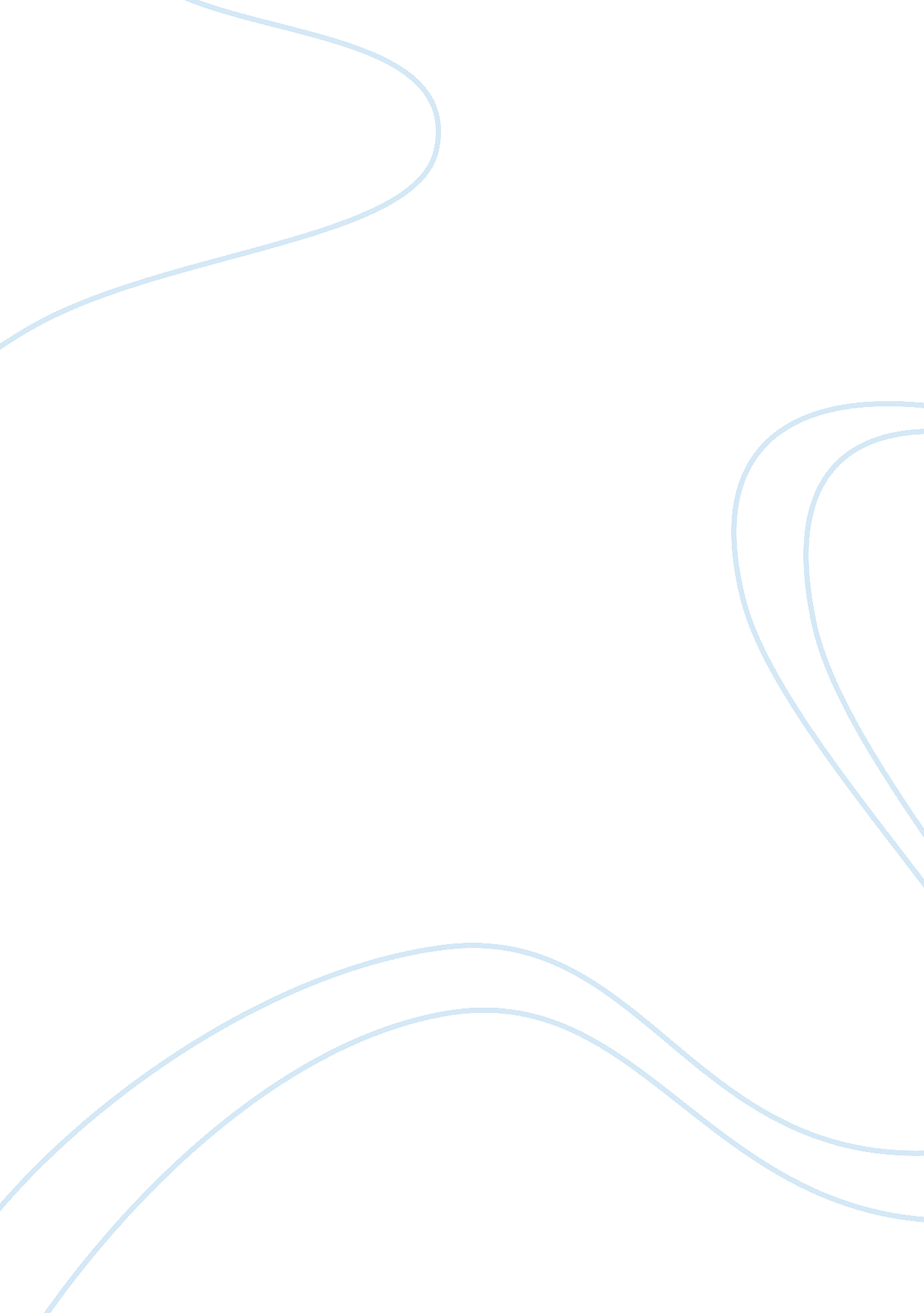 Applied ethicsEducation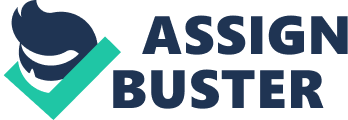 Applied Ethics Applied Ethics Question a s of ethics contribute to a leader’s thinking by allowing him to focus on principles. Codes of ethics give leaders the ability to lead by focusing on ethical principles. Ethics keep the leader mindful of others and their pursuit of excellence. As a result, the leader is propelled to think about their conduct while producing conscious achievements (State Of New Jersey Department Of Education, 2010). Codes of ethics are grounded in fundamental principles that underlie educational practices. They facilitate social justice by ensuring stakeholders in education respect the autonomy of each other, promote good and avoid harm. The responsibility of educators is to ensure that they have the highest standards of conducts. Social justice is facilitated when educators abide by the codes of ethics. 
Question b 
The code of ethics that offers practical advice that would help me to make ethical decisions states is the School Ethics Act (State Of New Jersey Department Of Education, 2010). It states that public trust is a fundamental issue. Consequently, one should endeavor to enforce and uphold all rules, laws and regulations of the State Board of Education. The code provides a set of principles and values that will guide my conduct and decision making when I face with ethical issues (State Of New Jersey Department Of Education, 2010). In addition, the application of the code gives a context in which the code is considered. 
Question c 
The situation that could have a better outcome if I had adhered to a professional code of ethics is an instance when I received a gift from a state education officer, but failed to disclose the gift to the department head (Felicio & Pieniadz, 1999). This situation led to accusations of bribery. If I had adhered to a professional code, I would have disclosed the gift to a state officer. This would help in reducing notions that the gift was a bribe. 
References 
Felicio, D., & Pieniadz, J. (1999). Ethics in Higher Education: Red Flags and Grey Areas. Feminism and Psychology, 9 (53). 
State Of New Jersey Department Of Education. (2010). Codes of Ethics for School Board Members. State Of New Jersey. Retrieved From http://www. state. nj. us/education/ethics/coe. htm 